Bireyler, doğar, gelişir ve büyür. Bir bireyin tüm gereksinimleri buna göre şekillenir. Aile de bireylerden oluştuğu için ailenin sisteminin gereksinimleri bulunmaktadır. Aile olmak için ilk olarak bir anne ve bir de babaya ihtiyaç bulunmaktadır. Bu şartlar oluştuktan sonra ailenin ilk adımı sağlanır. Çocuk oluşmasıyla birlikte de çekirdek aile formülü uygulanmış olmaktadır.         Gereksinimler ailenin en temel özelliğidir. Anne, aile içinde annelik görevini yürüterek gereksinim olan sorumluluğu üstlenir. Baba da babalık göreviyle burada rol model oynamaktadır. Hem anne hem baba hem de evlat, aile için gereksinimleri karşılamazsa ailenin temel taşlarında oynama ve esneme olur. Bu durum boşanmaya kadar gidebilmektedir.Aile Huzuru Nasıl Sağlanır?Aile huzuru dediğimiz şey erkek ve kadının birbirine olan saygıyla ortaya çıkar. Aile huzuru isteyen tüm çiftler şu formülle aile huzurunu tam olarak yakalayabilir;Sevgi + hoşgörü + fedakarlık + tevazü= HuzurBoşanmaların yüzde 90’ı şiddetli geçimsizlikten kaynaklanmaktadır. Hem kadın hem de erkek, kendi haklarının yanında eşlerinin de haklarını bilmesi aile huzuru için altın değerindedir. Bazı geçimsiz, mutlu olmayan ve huzursuz ailelere bir çocuk da yetebilmektedir. Çocuk hem ailenin düzenini sağlarken hem de mutluluğa kapı açabilmektedir. Karı kocanın mutlu bir aile yuvası kurması için karşılıklı olarak sevgi ve saygı göstermesi gerekmektedir.Evlilik, beraber yaşlanmakla beraber eşlerin birbirini sevmesiyle gerçekleşir. Eş seçimi sırasında aile mutluluğu ön plana alınmalıdır ve bunun için; düşüncelerin uyuşacağı, beraberlik kavramının gelişmiş olması, zevk ve tercihlerin yapısına, anlayışa, zorlukta elini uzatabilmesine, yardımlaşmaya dikkat etmelidir.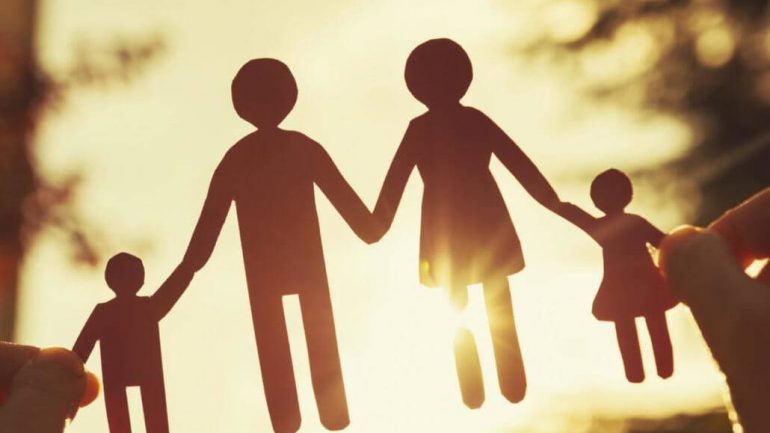 Aile huzuru için yapılacaklarAile, muhafazakar bir yapıla hareket eden, tüm üyeleri birbirine bağlayan, aile üyelerini, muhafaza eden ve bu üyeleri geleceğe taşıyan birimdir. Aile mutluluğu üzerinde mutluluk da olabilir mutsuzluk da. Devamlı ve kalıcı bir aile huzuru için yapılacaklar şunlardır;Karşılıklı konuşmalar, saygı, sevgi, vefa, fedakarlık, hürmet ile halledilmelidirİki taraf da birbirini tenkit(eleştirmek) etmesin. İki taraf da kullanması bedava olan teşekkür ederim kelimesini dilinden eksik etmesinEşler, birbirine tatlı ve küçük sürpriz yapmalıGerçekleri kabul etmek gerekmektedirEğer ortada bir huzursuzluk varsa mutlaka tespit edilmelidir. Tespiti halinde de kafa kafaya vererek huzursuzluğun çözümü araştırılmalıdırHer iki taraf da, hayallerindeki eşe göre yaşamını sürdürmesin. Mevcut eşine göre hayatını şekillendirmelidirHem erkek hem de kadın, birbiri ile uğraşmaktansa kendini geliştirecek ve eksiklerini kapatacak işlere başvurmalıdırHer iki taraf da, ters konuşmalara, dırdır, asık surat, fazla endişe, gereksiz harcama gibi konularda dikkat etmesi gerekmektedirİki taraf da evlilik ile ilgili sorumluluklarını bilmesi gerekmektedir. Bir ailede sorumluluk yoksa ailede düşünce de yoktur ve bu durum aile mutluluğu için tehlikelidir.Eşler birbirine karşı yapıcı eleştiriler getirebilmelidir ve yine eşler, kusur konusunda tamir edici olmalıdır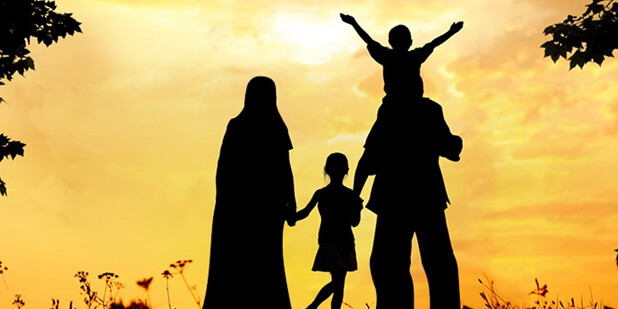 Ayrılmayın…Ayrılmayın ne olur
Kıymayın çocuklara
Hep mutlu bırakın
O güzel yarınlaraAnne, baba her şeyden
Ötedir, bunu bilin
Sevin birbirinizi
Ayrılığı lütfen silinBu üç günlük dünyada
Neden sevemez insan
En basit problemleri
Çözebilir her lisanBu hayat sizin değil
Yalnızca unutmayın
Öyle basit şeyleri
Lütfen kafaya takmayınOlmaz mı olur elbet
Boşanır anne baba
Size düşen bu görev
Ne olur biraz çabaAİLESağ çıkıp günlük savaştan,
Evin yolunu tutmuştum.
Yemek yedik, çocuklarım uyudu.
Allah’ın bembeyaz bulutu.Kederlerimi unutmuştum.
Hayatta olduğuma,
Seviniyorum şimdi.
Kavuştum çoluk çocuğuma.Koltuğuma uzandım, rahatım.
Kahvem içime sindi.
Başladı gecelik saltanatım.Behçet Necatigil